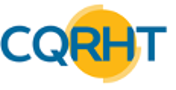 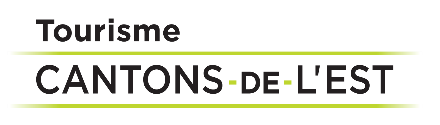 COMMUNIQUÉ DE PRESSEPour diffusion immédiate 12 entreprises des Cantons-de-l’Est se mobilisent pour valoriser les métiers en tourisme Lancement des Portes ouvertes sur le tourisme, une initiative structurante concrèteSherbrooke, le 5 avril 2023 – Du 3 au 6 mai prochain, près de 80 entreprises touristiques de la province, dont 12 dans les Cantons-de-l’Est, se mobiliseront simultanément pour stimuler le recrutement et valoriser les emplois dans l’industrie pour ainsi faire face aux enjeux de main-d’œuvre. Dans le cadre de la première édition des Portes ouvertes sur le tourisme, les organisations participantes offriront un accès exclusif à leur arrière-scène en recevant les explorateurs d’un jour à des conférences, des rencontres, des formations et des visites majoritairement gratuites.Alors que la saison estivale arrive à grands pas, le Conseil québécois des ressources humaines en tourisme (CQRHT), instigateur de l’événement, s’allie aux associations touristiques, dont Tourisme Cantons-de-l’Est, pour l’événement @Portesouvertessurletourisme. Une immersion momentanée au cœur des métiers  C’est dans près de 80 entreprises au Québec et à travers plusieurs centaines d’activités parfois ludiques et parfois éducatives que les explorateurs pourront en apprendre davantage sur les perspectives d’emplois et de carrières offertes. Dans le cadre de la première édition des Portes ouvertes sur le tourisme, les curieux pourront entre autres découvrir; Agence de Voyages Lennoxville inc., Bromont, montagne d’expériences, Camping Melbourne, Destination Owl’s Head, Destination Sherbrooke, Domaine ValBrome, La Corporation de ski et golf Mont-Orford, Moulin7 – Pub et Microbrasserie, Vignoble de l’Orpailleur, Villa de Brome, Tourisme Bromont, et le Zoo de Granby. Les inscriptions — obligatoires pour participer — sont maintenant ouvertes et les places sont limitées! Jeunes et moins jeunes sont invités à découvrir la programmation et à réserver leurs activités au emploisaexplorer.com  « Nous invitons la population à participer! Il y a des emplois enrichissants et trop souvent méconnus en tourisme, affirme Annie Langevin, directrice générale de Tourisme Cantons-de-l'Est. Soutenir les Portes ouvertes sur le tourisme pour nous, c’est soutenir une initiative concrète qui valorise les métiers dans nos entreprises touristiques alors qu’on sait à quel point le manque de main-d'œuvre est un enjeu important et que l’attraction et la rétention de personnel sont devenues un défi de société ».L’industrie du bonheur, c’est une foule d’emplois pour tous les goûts  Que ce soit pour explorer une nouvelle avenue professionnelle ou découvrir un emploi permanent ou saisonnier, l’industrie du tourisme offre une multitude d’expériences enrichissantes. Les occasions de mettre en lumière ses talents et ses compétences sont nombreuses pour les étudiants, les retraités, les nouveaux arrivants, les personnes en situation de handicap… bref, pour tout le monde! Peu importe son parcours, l’important, c’est l’envie de faire partie d’une communauté engagée à faire briller sa région et rendre le séjour des visiteurs mémorable. Le projet a été rendu possible grâce à la participation financière du ministère du Tourisme (MTO).À propos du CQRHT Le CQRHT est le comité sectoriel de main-d’œuvre de l’industrie touristique. Depuis 25 ans, l’organisation travaille en collaboration avec les partenaires de l’industrie touristique, soit le milieu associatif, les syndicats et les entreprises touristiques. Leur mission : assurer une surveillance vigilante de l’évolution de la main-d’œuvre en tourisme et favoriser la concertation de tous les partenaires afin d’arriver à des consensus qui permettront de poser des actions communes et structurantes pour relever les défis RH de l’industrie touristique.  À propos de Tourisme Cantons-de-l’EstTourisme Cantons-de-l’Est est l’une des 22 associations touristiques régionales (ATR) du Québec et le mandataire officiel du ministère du Tourisme dans les Cantons-de-l'Est. Depuis 1978, Tourisme Cantons-de-l'Est a pour mission de favoriser le développement touristique de la région et faire la promotion de celle-ci sur les marchés québécois et internationaux. L’ATR regroupe plus de 500 membres répartis dans les 9 MRC et dans l’ensemble des secteurs de l’industrie touristique : hébergement, restauration, attraits, activités et événements. Au Québec, les Cantons-de-l’Est occupent le quatrième rang des régions les plus visitées avec plus de 10 millions de visiteurs annuellement engendrant 6,5 millions de nuitées et dépensant plus de 900M$. Le tourisme dans la région génère 20 000 emplois, ce qui en fait le 4e employeur en importance dans les Cantons-de-l'Est.  —30 — Pour les demandes médias : Tourisme Cantons-de-l’Est Shanny Hallé Coordonnatrice aux relations de presse  Courriel : shalle@atrce.com  Cellulaire : 819 821-1220 